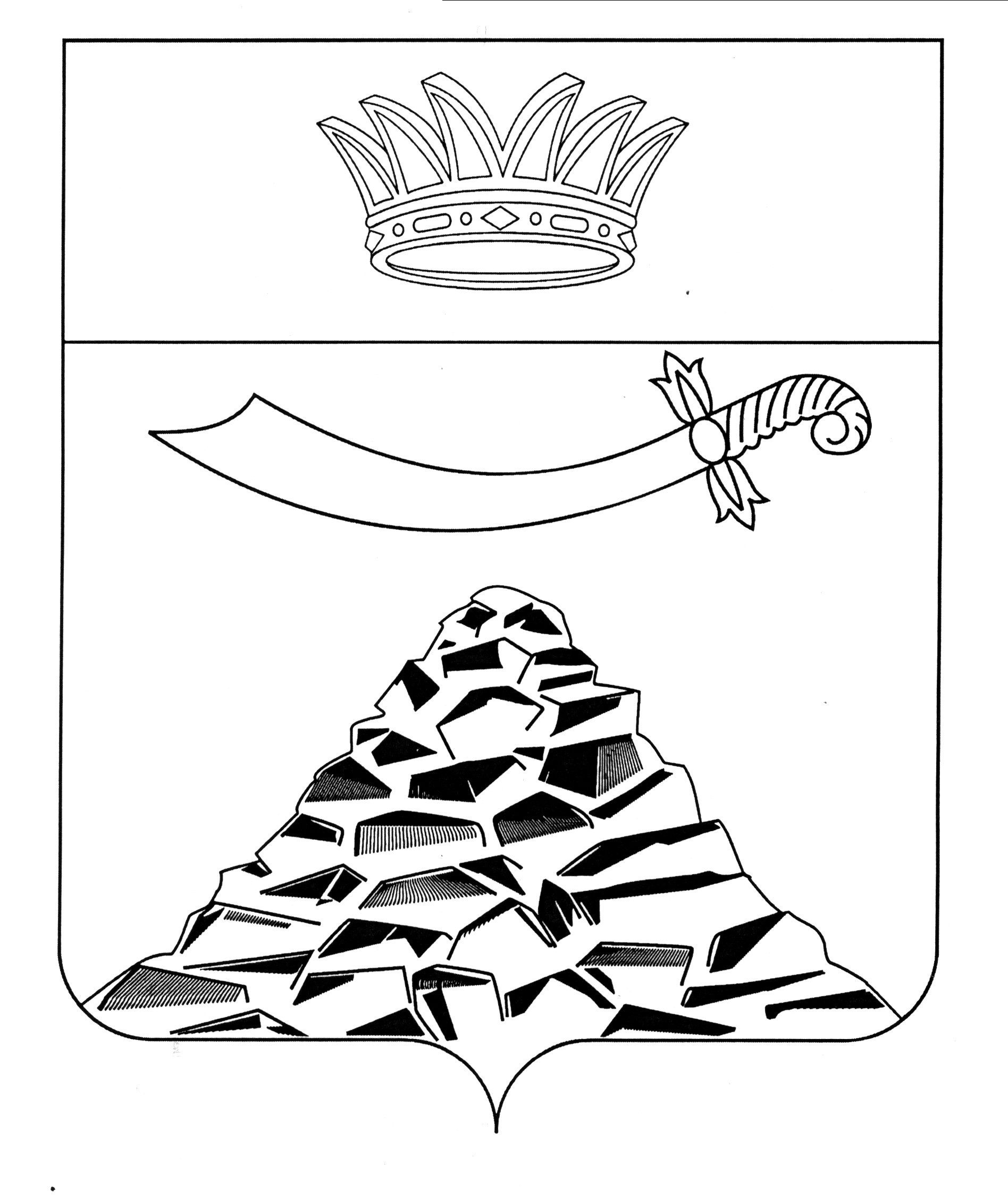 ПОСТАНОВЛЕНИЕАДМИНИСТРАЦИИ МУНИЦИПАЛЬНОГО ОБРАЗОВАНИЯ 
«ЧЕРНОЯРСКИЙ МУНИЦИПАЛЬНЫЙ РАЙОНАСТРАХАНСКОЙ ОБЛАСТИ»от 02.03.2023 № 62       с.Черный ЯрО внесении изменений в постановление администрации МО «Черноярский район» от 28.06.2022 г. №161 «О трехсторонней комиссии по урегулированию социально-трудовыхотношений в Черноярском районе»В связи с изменениями кадрового состава, администрация МО «Черноярский муниципальный район Астраханской области»  ПОСТАНОВЛЯЕТ:Внести изменения в состав трехсторонней комиссии по урегулированию социально-трудовых отношений в Черноярском районе, утвержденный постановлением главы администрации МО «Черноярский район», от 28.06.2022 № 161 «О трехсторонней комиссии по урегулированию социально-трудовых отношений в Черноярском районе, а именно.Вывести из состава трехсторонней комиссии Никулина Сергея Ивановича – координатор комиссии.Ввести в состав трехсторонней комиссии Мешкова Михаила Александровича - первого заместителя главы администрации МО «Черноярский муниципальный район Астраханской области», координатор комиссии;Внести изменения в наименование должности члена комиссии (Буданова Т.А.) – заместитель главы администрации МО «Черноярский район» на советник главы по социальным вопросам администрации МО «Черноярский муниципальный район Астраханской области» - координатор комиссии от органов местного самоуправления.Начальнику организационного отдела администрации МО «Черноярский района» (Сурикова О.В.) разместить настоящее постановление на официальном сайте администрации МО «Черноярский район».Контроль за исполнением настоящего постановления возложить на первого заместителя главы администрации МО «Черноярский муниципальный район Астраханской области» Мешкова Михаила Александровича.     Глава района                                                                                 С.И.Никулин 